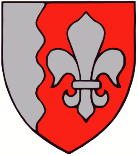 JÕELÄHTME  VALLAVOLIKOGU	Keskkonnaamet						Teie: 19.03.2024 nr DM-127772-4info@keskkonnaamet.ee					Meie:17.05.2024 nr 7-9/1635-1Jõelähtme Vallavolikogu seisukoht seonduvalt Marina Minerals OÜ esitatud Kadaka uuringuruumi geoloogilise uuringuloa taotlusegaKeskkonnaamet teatab 19.03.2024 kirjaga nr DM-127772-4, et on võtnud menetlusse Marina Minerals OÜ (registrikood 11349875; aadress Jalgpalli tn 21, Kesklinna linnaosa, Tallinn, Harju maakond 11312) 13.03.2024 esitatud Kadaka uuringuruumi geoloogilise uuringu loa esmataotluse.Tulenevalt maapõueseaduse § 27 lõikest 7 edastab Keskkonnaamet Jõelähtme vallale tutvumiseks ja arvamuse avaldamiseks Kulli II uuringuruumi uuringuloa taotluse ning palub vallavolikogul esitada arvamus esimesel võimalusel, kuid mitte hiljem kui 19.05.2024.Marina Minerals esindaja käis esitatud taotlust tutvustamas 02.04.2024 toimunud Jõelähtme Vallavolikogu keskkonnakomisjoni koosolekul.Taotletav Kadaka uuringuruum teenindusala pindalaga 26,36 asub osaliselt Saha külas, Jõelähtme vallas, Harju maakonnas riigile kuuluval kinnistul Mäekünka (24501:001:0725) ja osaliselt Kadaka külas, Rae vallas Harju maakonnas riigile kuuluvatel kinnistutel Salu (65301:001:3351), Kärnerisauna (65301:013:0069) ja Sauna (65301:001:3352). Kõikide kinnistute kasutamise sihtotstarve on maatulundusmaa, maa omanik on Regionaal- ja Põllumajandusministeerium ning volitatud asutus Maa-amet.Kavandatava uuringu eesmärk on välja selgitada uuringuruumi geoloogiline ehitus, kasuliku kihi paksus, maavara levik ja kvaliteet ning kaevandamistingimused, mis võimaldaksid hinnata maavara aktiivse tarbevaruna. Uuritavaks materjaliks on liiv, ehitusliiv, täitepinnas. Kadaka uuringuruumi geoloogilise uuringu teeb OÜ Inseneribüroo STEIGER (registrikood 11206437; aadress Männiku tee 105, Tallinn Harjumaa). Luba taotletakse kolmeks aastaks.Geoloogilise uuringu läbiviimiseks on planeeritud kasutada ekskavaatorit ning teha kaevandid. Uuringuvõrgu tihedus ja jaotus valitakse vastavalt maavaralasundi ehitusele ning kvaliteedi muutlikkusele. Tarbevaru määramisel ei ulatu uuringuaukude vahekaugus üle 200 m. Kaevandid on planeeritud rajada ühtlase võrguga üle uuringuruumi pindala, kaevandite vahekaugused jäävad ~150…200 m piiresse. Planeeritud on rajada 25 kaevandit, kuid vajadusel tehakse lisakaevandid materjali leviku ja kvaliteedi täpsustamiseks. Kaevandid kaevatakse kasuliku kihi lamamini või lubatud uuringusügavuseni.Juhul kui kõrge veetaseme tõttu ei ole võimalik ekskavaatoriga rajatud kaevanditest saada piisavat geoloogilist informatsiooni (kaevandid vajuvad sissetungiva vee tõttu kinni) või kui kaevanditega ei ulatuta kasuliku kihi lamamini, siis planeeritakse uuringuruumi puuraugud, et fikseerida uuringuruumis tegelik kasuliku kihi paksus. Taotlusesse on märgitud maksimaalseks puuraukude arvuks 25. Märgime kokkuvõtlikult, et Jõelähtme vald ei ole põhimõtteliselt vastu geoloogiliste uuringute teostamisele, kuid nõusoleku andmisel on vallal järgmised tingimused:1. Tellivere tee kasutamine on vaja eraldi Jõelähtme Vallavalitsusega kooskõlastada.Tellivere tee (tee nr 2451150) kuulub munitsipaalomandisse ning on tonnaažipiiranguga 10 t. Arvestades, et uuringute teostamiseks Mäekünka, Salu, Kärnerisauna ja Sauna kinnistul, on vaja suurte masinatega läbida Tellivere tee, siis tuleb tee kasutamine Jõelähtme Vallavalitsusega eraldi kooskõlastada.2. Geoloogilise uuringuloa saajal pole õiguspärast ootust kaevandamisloa saamiseks.Riigikohtu halduskolleegium on 11.11.2015 kohtuasjas nr. 3-3-1-37-15 tehtud kohtuotsuse punktides 12 ja 13 viidanud sellele, et kohaliku omavalitsuse nõustumine uuringuloa andmisega ei piira kohaliku omavalitsuse võimalust kaevandamisloa kooskõlastamisest keelduda ning et geoloogilise uuringu tulemustel on iseseisev väärtus ka siis, kui uuringule kaevandamist ei järgne.3. Kadaka uuringuruum asub rohevõrgustiku T9 tuumalas.Harju maakonnaplaneeringu 2030+ kohaselt asub Kadaka uuringuruum rohevõrgustiku T9 tuumalas. Marina Minerals OÜ on esitanud Keskkonnaametile geoloogilise uuringu loa taotluse ka Kulli II uuringuruumis, kus uuringuruumi teenindusmaa pindala on 19,77 ha. Ka Kulli II uuringuruum asub rohevõrgustiku T9 tuumalas. Mõlemad taotletavad uuringuruumid kokku on 46,13 ha ning moodustavad suure osa rohevõrgustiku tuumalast T9.Juhul, kui geoloogilise uuringu tulemusel leitakse uuritaval alal kaevandamisväärset materjali ja alale esitatakse tulevikus kaevandamisluba, siis tuleb koos kaevandamisloa taotlusega loa taotlejal esitada kavandatava kaevandamistegevuse ja rohevõrgustiku toimivuse ning ümberkaudsete loodusväärtuste püsivuse kohta detailsem eksperthinnang, mille alusel on võimalus Jõelähtme Vallavolikogul kujundada seisukoht kaevandamise võimalikkuse ja lubatavuse osas taotletaval alal.4. Tee nr 4647258 tuleb rekonstrueeridaMarina Minerals OÜ esindaja on 02.04.2024 toimunud keskkonnakomisjoni koosolekul tõdenud, et nende soov on esitada tulevikus ka keskkonnaloa taotlus kaevandamiseks. Kuigi geoloogilise uuringu loa saamine ei anna õigustatud ootust kaevandamisloa saamiseks, märgime siiski ennetavalt, et Jõelähtme Vallavolikogu ei näe perspektiivsena materjali väljavedu Tellivere tee kaudu. Tulevikus võimaliku karjääri väljaveo teena tuleb kasutada  Tellivere teed (tee nr 2451150) ning Lagedi-Aruküla-Peningi teed (tee nr 11300) ühendavat teed nr 4647258, mis tuleb selleks otstarbeks täies ulatuses rekonstrueerida ning liiklus suunata Lagedi-Aruküla-Peningi teele .Lugupidamisega(allkirjastatud digitaalselt)Väino Haabvallavolikogu esimees